MEDLEMSINFO V 44*Föräldragruppen ordnar trivselkväll för juniorer i tennishallen under höstlovet. Även ett spelutbyte med Upplands Väsby är planerat!Det här är en start för att utveckla matchspel för ungdomarna.*Styrelsen är tacksamma för att en föräldragrupp är bildad och är aktiv!Bra jobbat ni som är med!*Prissänkning på padel till 200kr/tim oavsett tid och veckodag. Medlemspriset är 180kr Det går även att köpa förmånliga klippkort! 10 klipp - betala för 8!*Tennisklubben har tecknat avtal med TennisPoint. Info bifogas!*Under våren kommer juniorer och vuxna i föreningen att få sälja Newbody.Behållningen därifrån kommer att gå till aktiviteter/matcher för juniorerna!*Klubbkläder kan beställas hos Part (ligger vid utfarten mot Uppsala)*Sist men inte minst har styrelsen nu beslutat att installera luftvärmepumpar i hallen. De kommer att installeras i november! Nu hoppas vi på en behagligare temperatur för både spelare, ledare och personal!*Håll koll på infomail och på sociala medier vad som är på gång i klubben!Ha en skön höst och spela riktigt mycket tennis och padel! 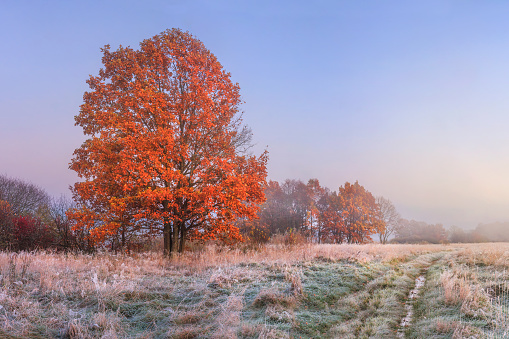 Styrelsen fm Anna Karlsson